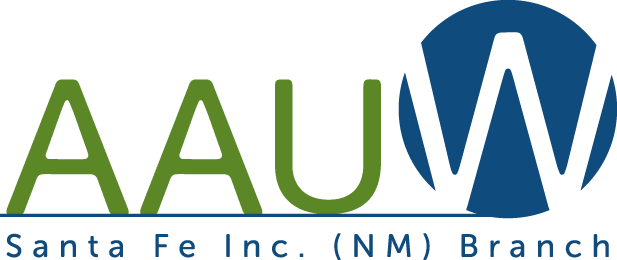 Save the date!Saturday, September 18, 2021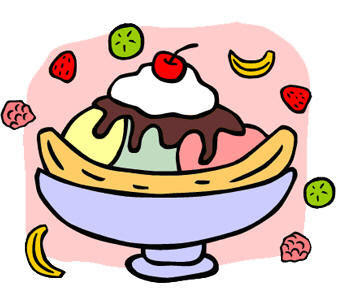 AAUW Member Ice Cream Social1 – 3 PMEstancia Primera Clubhouse450 Ave Primera S, Santa FeBring a potential new member or an AAUW friend.  To have an invitation mailed to your friend, or if you have questions, contact:Cate Corgill – Membership Chair650-248-0457ccorgill@gmail.comMore information, including directions, will be sent out closer to the social.